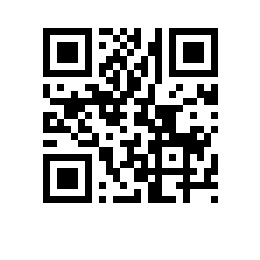 О прикреплении к НИУ ВШЭ для подготовки диссертации на соискание ученой степени кандидата наук без освоения программы подготовки научных и научно-педагогических кадров в аспирантуре ПРИКАЗЫВАЮ:1. Прикрепить Баширова Рената Маратовича к НИУ ВШЭ для подготовки диссертации на соискание ученой степени кандидата физико-математических наук без освоения программы подготовки научных и научно-педагогических кадров в аспирантуре по научной специальности 1.2.1 Искусственный интеллект и машинное обучение к департаменту больших данных и информационного поиска Факультета компьютерных наук на 1 год с 26.04.2024 года.2. Утвердить Конушина Антона Сергеевича, кандидата физико-математических наук, доцента департамента больших данных и информационного поиска научным руководителем Баширова Р.М.Основание: заявление Баширов Р.М., протокол заседания комиссии по рассмотрению вопросов прикрепления от 23.04.2024 г. № 2.Проректор 										С.Ю. Рощин